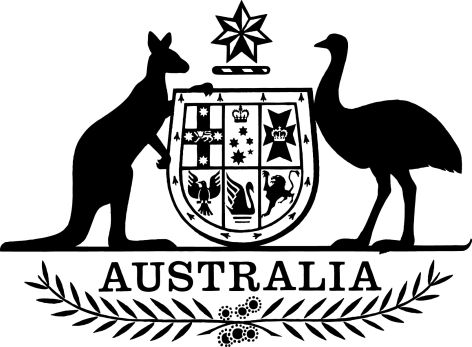 Safety, Rehabilitation and Compensation Legislation (Defence Force) Consequential Amendment Regulations 2018I, General the Honourable Sir Peter Cosgrove AK MC (Ret’d), Governor-General of the Commonwealth of Australia, acting with the advice of the Federal Executive Council, make the following regulations.Dated 19 April 2018Peter CosgroveGovernor-GeneralBy His Excellency’s CommandDarren ChesterMinister for Veterans’ AffairsContents1	Name	12	Commencement	13	Authority	14	Schedules	1Schedule 1—Amendments	2Administrative Appeals Tribunal Regulation 2015	2A New Tax System (Goods and Services Tax) Regulations 1999	2Human Services (Medicare) Regulations 2017	2Military Rehabilitation and Compensation (Consequential and Transitional Provisions) Regulations 2004	3Safety, Rehabilitation and Compensation Regulations 2002	31  Name		This instrument is the Safety, Rehabilitation and Compensation Legislation (Defence Force) Consequential Amendment Regulations 2018.2  Commencement	(1)	Each provision of this instrument specified in column 1 of the table commences, or is taken to have commenced, in accordance with column 2 of the table. Any other statement in column 2 has effect according to its terms.Note:	This table relates only to the provisions of this instrument as originally made. It will not be amended to deal with any later amendments of this instrument.	(2)	Any information in column 3 of the table is not part of this instrument. Information may be inserted in this column, or information in it may be edited, in any published version of this instrument.3  Authority		This instrument is made under the following:	(a)	the Administrative Appeals Tribunal Act 1975;	(b)	the A New Tax System (Goods and Services Tax) Act 1999;	(c)	the Human Services (Medicare) Act 1973;	(d)	the Military Rehabilitation and Compensation (Consequential and Transitional Provisions) Act 2004;	(e)	the Safety, Rehabilitation and Compensation Act 1988.4  Schedules		Each instrument that is specified in a Schedule to this instrument is amended or repealed as set out in the applicable items in the Schedule concerned, and any other item in a Schedule to this instrument has effect according to its terms.Schedule 1—AmendmentsAdministrative Appeals Tribunal Regulation 20151  Section 22 (table item 9)Omit “20”, substitute “21”.2  Section 22 (after table item 14)Insert:A New Tax System (Goods and Services Tax) Regulations 19993  Schedule 10 (after table item 2)Insert:Human Services (Medicare) Regulations 20174  At the end of section 28Add:	(4)	The following functions of the Military Rehabilitation and Compensation Commission under the Safety, Rehabilitation and Compensation (Defence-related Claims) Act 1988 are prescribed functions of the Chief Executive Medicare:	(a)	processing claims for payment relating to the provision of pharmaceutical benefits under that Act;	(b)	making payments of those claims.5  At the end of paragraph 30(a)Add “or section 16 of the Safety, Rehabilitation and Compensation (Defence-related Claims) Act 1988”.6  After paragraph 31(2)(c)Insert:	(ca)	the Safety, Rehabilitation and Compensation (Defence-related Claims) Act 1988;Military Rehabilitation and Compensation (Consequential and Transitional Provisions) Regulations 20047  Regulation 3 (note 1 to the definition of Act)Repeal the note, substitute:Note 1:	A number of expressions used in these Regulations are defined in the Act, including the following:(a)	DRCA;(b)	MRCA.8  Regulation 4 (heading)Omit “SRCA”, substitute “DRCA”.9  Subregulation 4(1)Omit “SRCA”, substitute “DRCA”.10  Subregulation 4(2) (definition of aged based number)Omit “SRCA”, substitute “DRCA”.11  Subregulation 4(3) (definition of maximum amount)Omit “SRCA”, substitute “DRCA”.12  Subregulation 4(3) (paragraph (a) of the definition of previous lump sum amount)Omit “SRCA”, substitute “DRCA”.13  Subregulation 4(3) (definition of relevant financial year)Omit “SRCA”, substitute “DRCA”.Safety, Rehabilitation and Compensation Regulations 200214  Regulation 20Repeal the regulation.Commencement informationCommencement informationCommencement informationColumn 1Column 2Column 3ProvisionsCommencementDate/Details1.  Sections 1 to 4 and anything in this instrument not elsewhere covered by this tableThe day after this instrument is registered.21 April 20182.  Schedule 1, item 1The day after this instrument is registered.21 April 20183.  Schedule 1, item 212 October 2017.12 October 20174.  Schedule 1, items 3 to 14The day after this instrument is registered.21 April 201814AA decision under the Safety, Rehabilitation and Compensation (Defence-related Claims) Act 19882AARehabilitation and compensation schemeSafety, Rehabilitation and Compensation (Defence-related Claims) Act 1988 (Cth)